Alternative learning – full stopsAdd a full stop to the ends of the sentences. Look at the example to help. See how many tricky red words you can read!I can do a full stop .We go to the shopMy mum has a bag and it is bigI get a box of dolls and a red lollipopThen I go to school and do my mathsI am having the best day with my friendCan you write your own sentences about these two pictures? Remember your full stops.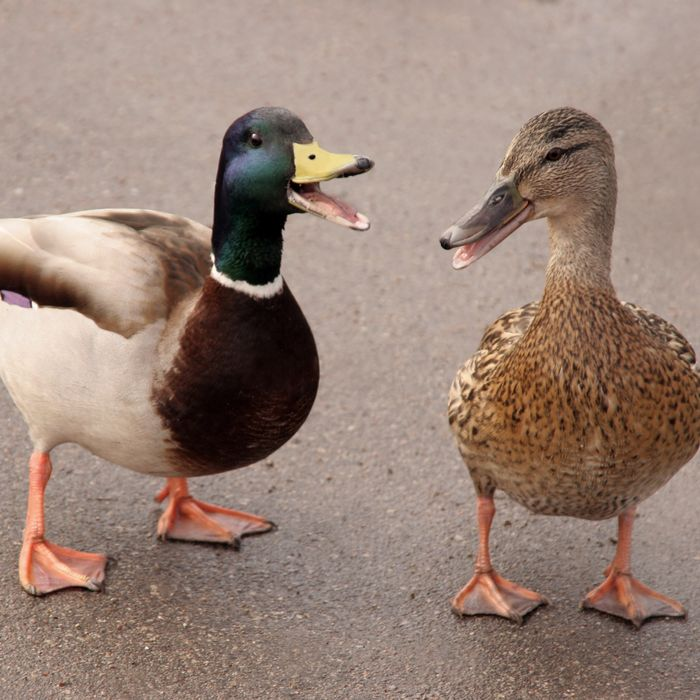 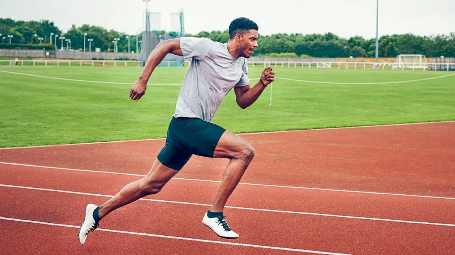 ___________________________________________________________________________________________________________________________________________________________________________________________________